RICHMOND RECREATIONCHEESY DOG BONE TREATSSIMPLE & LESS THEN 5 INGREDIENTSSUPPLIES:-4 CUPS OF FLOUR-2 CUPS OF SHREDDED CHEESE-2 TBSP & ¼ CUP OF OIL-1 1/3 CUP OF WATER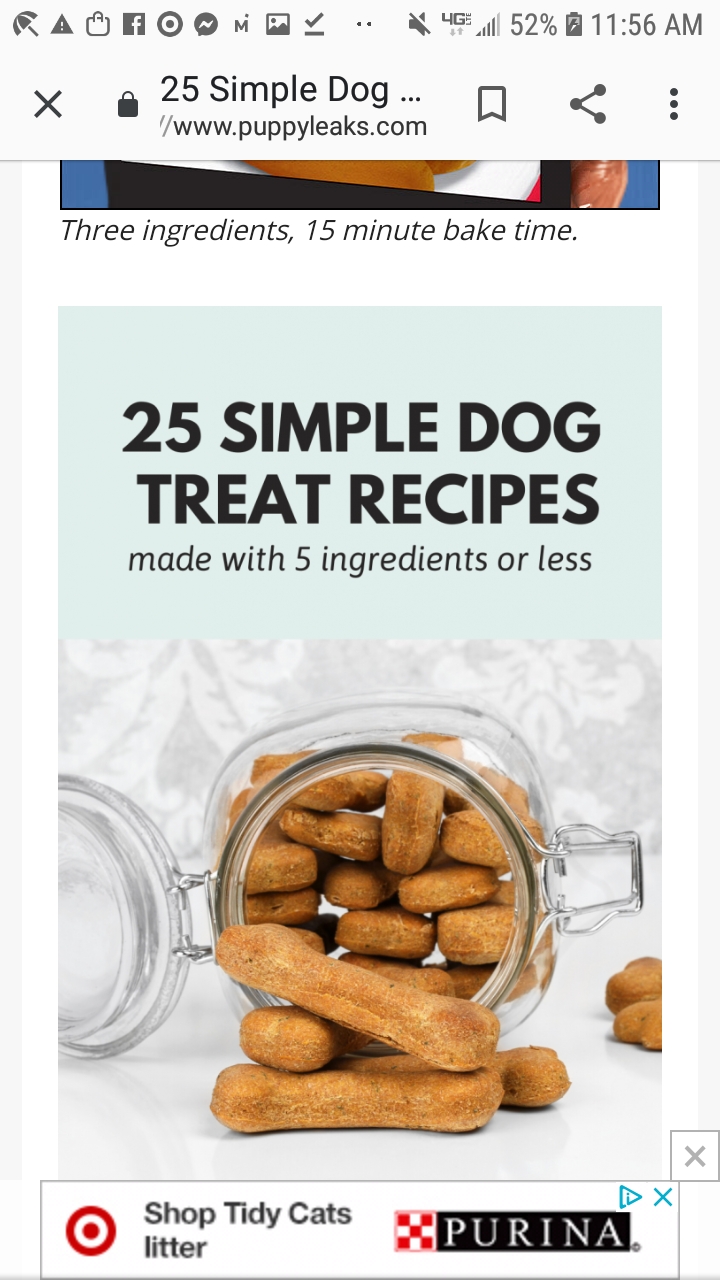 MORE INFO.CAN BE FOUND AT:WWW.THEGOLDENRETRIEVER.COM